Печатное издание органа местного самоуправленияКаратузский сельсовет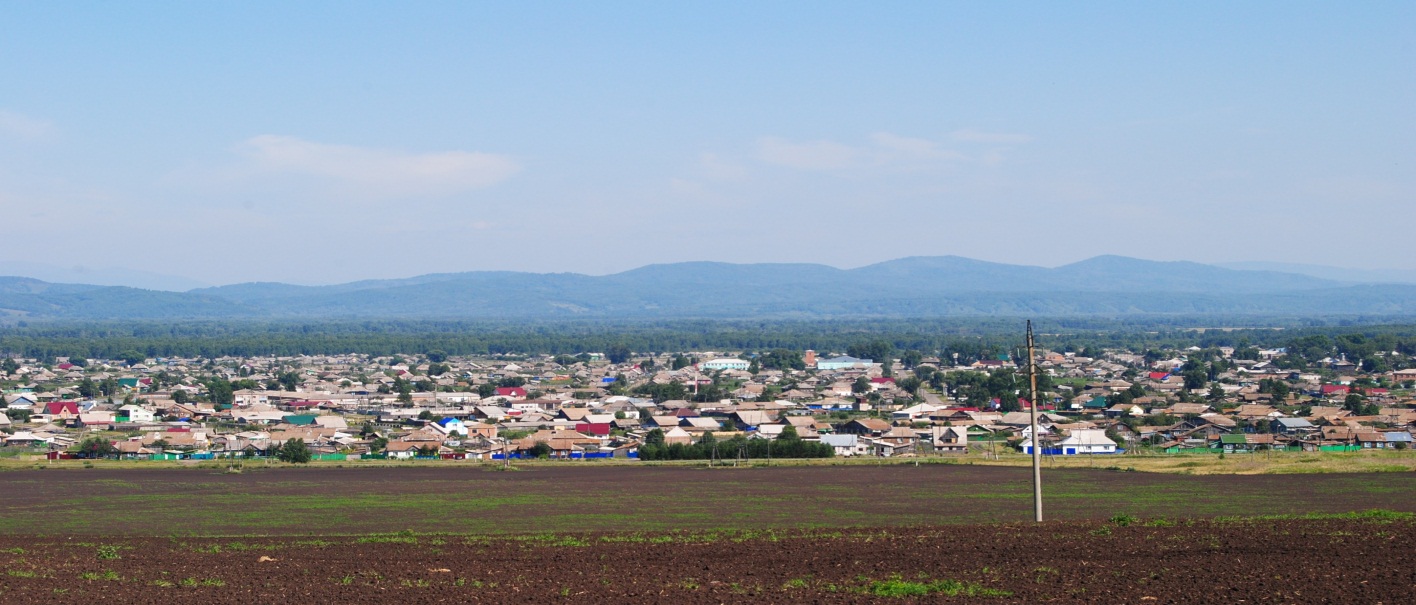 № 5 (100) от 21 декабря 2015 г.	с. КаратузскоеПРОТОКОЛ № 2ПУБЛИЧНЫХ СЛУШАНИЙ В С. КАРАТУЗСКОЕ, КАРАТУЗСКОГО РАЙОНА, КРАСНОЯРСКОГО КРАЯ.17.12.2015 года                                                                                                  10.00ПОВЕСТКА ДНЯ ПУБЛИЧНЫХ СЛУШАНИЙ:1. Рассмотрение проекта Решения Каратузского сельского Совета депутатов «О внесении изменений и дополнений в Устав Каратузского сельсовета Каратузского района Красноярского края»Саар А.А., глава Каратузского сельсовета предложил избрать председательствующего и секретаря публичных слушаний.Предлагаю председательствующим публичных слушаний назначить О.В. Федосееву, секретарем – Е.В. АлексеевуДругих предложений не поступало.Проведено голосование за предложенные кандидатуры.Председателем публичных слушаний избрана – Федосеева О.В., председатель Каратузского сельского Совета депутатов.Секретарем публичных слушаний избрана – Алексеева Е.В., ведущий специалист по организационно-массовой работе, архиву и кадрам администрации Каратузского сельсовета.Слушали:1. О внесении изменений и дополнений в Устав Каратузского сельсовета Каратузского района Красноярского края.Докладчик: ведущий специалист по правовым вопросам администрации Каратузского сельсовета А.А. Колягина.Решили:1. Рекомендовать Каратузскому сельскому Совету депутатов рассмотреть на очередной сессии Совета депутатов проект Решения «О внесении изменений и дополнений в Устав Каратузского сельсовета Каратузского района Красноярского края»2. Рекомендовать администрации Каратузского сельсовета опубликовать проект решения «О внесении изменений и дополнений в Устав Каратузского сельсовета Каратузского района Красноярского края» в печатном издании органа местного самоуправления Каратузский сельсовет «Каратузский вестник».           Проголосовали: «За» - единогласно.Председатель публичныхслушаний                                                                                         О.В. ФедосееваСекретарь публичныхслушаний                                                                                                   Е.В. Алексеева АДМИНИСТРАЦИЯ КАРАТУЗСКОГО СЕЛЬСОВЕТАПОСТАНОВЛЕНИЕ15.12.2015г.                                                           с.Каратузское                                                            №    684 - ПОб установлении платы населению  за помывку в банепредприятию ООО «Каратузский Тепло Водо Канал» на 2016 годпо муниципальному образованию «Каратузский сельсовет».В СООТВЕТСТВИИ: со  ст. 14 Федерального закона от 06.10.03. №  131 – ФЗ  «Об общих принципах организации местного самоуправления в Российской Федерации»;со ст.5 Федерального закона от 30.12.04  №   210 – ФЗ  «Об основах регулирования тарифов организаций коммунального комплекса»;ПОСТАНОВЛЯЮ:1.Установить плату населением за помывку в бане на 2016 год – 140,00 рублей.2.Контроль за исполнением настоящего постановления возложить на Болмутенко А.М. - заместителя главы администрации Каратузского сельсовета.3. Постановление вступает в силу в день следующий после опубликования и распространяет свое действие на правоотношения возникшие с 01.01.2016 года.Глава  Каратузского сельсовета:                                     А.А. Саар         АДМИНИСТРАЦИЯ КАРАТУЗСКОГО СЕЛЬСОВЕТА      ПОСТАНОВЛЕНИЕ             18.12.2015 г.                                                         с. Каратузское                                 №696-П                                                                                                                                                      О введении на территории  муниципального образования «Каратузский сельсовет» режима повышенная готовность на период новогодних и рождественских праздниковВ соответствии с Федеральным законом от 21.12.1994 №68-ФЗ «О защите населения и территории от чрезвычайных ситуаций природного и техногенного характера», постановлением Правительства Российской Федерации от 30.12.2003 №794 «О единой государственной системе предупреждения и ликвидации чрезвычайных ситуаций»,  на основании Устава МО «Каратузский сельсовет»ПОСТАНОВЛЯЮ:Ввести на территории  муниципального образования «Каратузский сельсовет» режим повышенной готовности с 25.12.2015 года по 10.01.2016 года.2. Службе благоустройства:-  содержать в готовности необходимые силы и средства для защиты населения и территории от чрезвычайных ситуаций;- восполнять при необходимости резервы материальных ресурсов, созданных для ликвидации чрезвычайных ситуаций;- при возникновении чрезвычайных ситуаций организовать и проводить аварийно-спасательные и другие неотложные работы;3. Данное постановление опубликовать в газете «Каратузский вестник» и разместить в сети Интернет на официальном сайте администрации.4. Контроль за исполнением данного постановления оставляю за собой. Глава администрацииКаратузского  сельсовета                                                     А.А.Саар                                                                                            КАРАТУЗСКИЙ СЕЛЬСКИЙ СОВЕТ ДЕПУТАТОВТРЕТЬЯ ОЧЕРЕДНАЯ СЕССИЯ КАРАТУЗСКОГОСЕЛЬСКОГО СОВЕТА ДЕПУТАТОВ ПЯТОГО СОЗЫВАПРОТОКОЛ № 3с.Каратузское                                                                                        21.12.2015г.Место проведения: МБУК«Каратузская поселенческаябиблиотека им.Г.Г. Каратаева»ул.Ярова, 38.Руководствуясь статьей 21 Устава Каратузского сельсовета, статьей 5 Регламента работы Каратузского сельского Совета депутатов 21.12.2015г. созвана третья очередная сессия Каратузского совета депутатов пятого созыва.Присутствовали:1. Федосеева О.В., председатель Каратузского сельского Совета депутатов; 2. Пятков М.А., заместитель председателя Каратузского сельского Совета депутатов;3. Алексеева Е.В., секретарь комиссии, ведущий специалист администрации Каратузского сельсовета по орг. массовой работе, архиву и кадрам;4. Шалимов В.А., депутат Каратузского сельского Совета депутатов, председатель комиссии по экономике, бюджету и социальной политике;5. Журавлева Е.А., депутат Каратузского сельского Совета депутатов;6. Сомова Т.П., депутат Каратузского сельского Совета депутатов;7. Лепешкин В.М., депутат Каратузского сельского Совета депутатов;8.Гречишкин С.Н., депутат Каратузского сельского Совета депутатов;9.Блинцов Е.И., депутат Каратузского сельского Совета депутатов;10. Саар А.А., глава Каратузского сельсовета; 11. Ланг К.В., помощник прокурора, юрист 2 класса; 12. Болмутенко А.М., заместитель главы Каратузского сельсовета;13. Антинг С.Е., директор МБУК Каратузский ЦК «Спутник»14. Колягина А.А., ведущий специалист по правовым вопросам администрации Каратузского сельсовета;15. Кувшинова С.М., директор МБУК «Каратузская поселенческая библиотека им. Г.Г. Каратаева»;16. Кузьмина Г.Н., зав. хозяйством МБУК «Каратузская поселенческая библиотека им. Г.Г. Каратаева»;17. Астафьева Т.В., библиотекарь МБУК «Каратузская поселенческая библиотека им. Г.Г. Каратаева»;18. Гарафина И.В., МБУК «Каратузская поселенческая библиотека им. Г.Г. Каратаева»;19. Марьясова В.А., МБУК «Каратузская поселенческая библиотека им. Г.Г. Каратаева».20. Селина А.О., библиотекарь МБУК «Каратузская поселенческая библиотека им. Г.Г. Каратаева»;Повестка дня:1. О внесении изменений и дополнений в Устав Каратузского сельсовета Каратузского района Красноярского краяДокладчик: ведущий специалист по правовым вопросам администрации Каратузского сельсовета А.А. КолягинаСлушали:1. О внесении изменений и дополнений в Устав Каратузского сельсовета Каратузского района Красноярского краяДокладчик: ведущий специалист по правовым вопросам администрации Каратузского сельсовета А.А. КолягинаРешили:Принять и утвердить проект решения «О внесении изменений и дополнений в Устав Каратузского сельсовета Каратузского района Красноярского края»Проголосовали: «За» - единогласноПредседатель сельскогоСовета депутатов                                                                             О.В. ФедосееваСекретарь комиссии                                                                        Е.В. АлексееваКАРАТУЗСКИЙ СЕЛЬСКИЙ СОВЕТ ДЕПУТАТОВКАРАТУЗСКОГО РАЙОНА КРАСНОЯРСКОГО КРАЯРЕШЕНИЕ21.12.2015г.                                   с. Каратузское 		                  № 03-14О внесении изменений и дополнений в Устав Каратузского сельсовета Каратузского района Красноярского края В целях приведения Устава Каратузского сельсовета Каратузского  района Красноярского края в соответствие с требованиями Федерального закона от 06.10.03 г. № 131-ФЗ «Об общих принципах организации местного самоуправления в Российской Федерации», Закона Красноярского края от 15.10.2015г. №9-3724 «О закреплении вопросов местного значения за сельскими поселениями Красноярского края», руководствуясь статьями 24, 26, 57, 58 Устава Каратузского сельсовета Красноярского края, Каратузский сельский Совет депутатов РЕШИЛ: 1. Внести в Устав Каратузского сельсовета Каратузского района Красноярского края следующие изменения:1.1 Пункт 7 статьи 4 Права жителей сельсовета на осуществление местного самоуправления, изложить в следующей редакции:«7. Муниципальные нормативно-правовые акты органов и должностных лиц местного самоуправления, затрагивающие права, свободы и обязанности человека и гражданина, подлежат официальному опубликованию (обнародованию) в течении 15 дней после их принятия и вступают в силу в день, следующий за днем официального опубликования (обнародования) в периодическом печатном издании «Каратузский Вестник.»1.2 Пункт 1 статьи 7 Вопросы местного значения сельсовета, изложить в следующей редакции:«1. К вопросам местного значения относятся:1.1 составление и рассмотрение проекта бюджета сельсовета, утверждение и исполнение бюджета поселения, осуществление контроля за его исполнением, составление и утверждение отчета об исполнении бюджета сельсовета;1.2 установление, изменение и отмена местных налогов и сборов;1.3 владение, пользование и распоряжение имуществом, находящимся в муниципальной собственности сельсовета;1.4 организация в границах сельсовета электро-, тепло-, газо- и водоснабжения населения, водоотведения, снабжения населения топливом в пределах полномочий, установленных законодательством Российской Федерации;1.5 дорожная деятельность в отношении автомобильных дорог местного значения в границах населенных пунктов сельсовета и обеспечение безопасности дорожного движения на них, включая создание и обеспечение функционирования парковок (парковочных мест), осуществление муниципального контроля за сохранностью автомобильных дорог местного значения в границах населенных пунктов сельсовета, а также осуществление иных полномочий в области использования автомобильных дорог и осуществления дорожной деятельности в соответствии с законодательством Российской Федерации;1.6 обеспечение проживающих в сельсовете и нуждающихся в жилых помещениях малоимущих граждан жилыми помещениями, организация строительства и содержания муниципального жилищного фонда, создание условий для жилищного строительства, осуществление муниципального жилищного контроля, а также иных полномочий органов местного самоуправления в соответствии с жилищным законодательством;1.7 участие в профилактике терроризма и экстремизма, а также в минимизации и (или) ликвидации последствий проявлений терроризма и экстремизма в границах сельсовета;1.8 создание условий для реализации мер, направленных на укрепление межнационального и межконфессионального согласия, сохранение и развитие языков и культуры народов Российской Федерации, проживающих на территории сельсовета, социальную и культурную адаптацию мигрантов, профилактику межнациональных (межэтнических) конфликтов;1.9 участие в предупреждении и ликвидации последствий чрезвычайных ситуаций в границах сельсовета;1.10 обеспечение первичных мер пожарной безопасности в границах населенных пунктов сельсовета;1.11 создание условий для обеспечения жителей сельсовета услугами связи, общественного питания, торговли и бытового обслуживания;1.12 организация библиотечного обслуживания населения, комплектование и обеспечение сохранности библиотечных фондов библиотек сельсовета;1.13 создание условий для организации досуга и обеспечения жителей сельсовета услугами организаций культуры;1.14 оказание поддержки гражданам и их объединениям, участвующим в охране общественного порядка, создание условий для деятельности народных дружин;1.15 сохранение, использование и популяризация объектов культурного наследия (памятников истории и культуры), находящихся в собственности сельсовета, охрана объектов культурного наследия (памятников истории и культуры) местного (муниципального) значения, расположенных на территории сельсовета;1.16 создание условий для развития местного традиционного народного художественного творчества, участие в сохранении, возрождении и развитии народных художественных промыслов в населенных пунктах сельсовета;1.17 обеспечение условий для развития на территории сельсовета физической культуры, школьного спорта и массового спорта, организация проведения официальных физкультурно-оздоровительных и спортивных мероприятий сельсовета;1.18 создание условий для массового отдыха жителей сельсовета и организация обустройства мест массового отдыха населения, включая обеспечение свободного доступа граждан к водным объектам общего пользования и их береговым полосам;1.19 формирование архивных фондов сельсовета;1.20 участие в организации деятельности по сбору (в том числе раздельному сбору) и транспортированию твердых коммунальных отходов;1.21 утверждение правил благоустройства территории сельсовета, устанавливающих в том числе требования по содержанию зданий (включая жилые дома), сооружений и земельных участков, на которых они расположены, к внешнему виду фасадов и ограждений соответствующих зданий и сооружений, перечень работ по благоустройству и периодичность их выполнения; установление порядка участия собственников зданий (помещений в них) и сооружений в благоустройстве прилегающих территорий; организация благоустройства территории сельсовета (включая освещение улиц, озеленение территории, установку указателей с наименованиями улиц и номерами домов, размещение и содержание малых архитектурных форм);1.22 присвоение адресов объектам адресации, изменение, аннулирование адресов, присвоение наименований элементам улично-дорожной сети (за исключением автомобильных дорог федерального значения, автомобильных дорог регионального или межмуниципального значения, местного значения муниципального района), наименований элементам планировочной структуры в границах сельсовета, изменение, аннулирование таких наименований, размещение информации в государственном адресном реестре;1.23 организация использования, охраны, защиты, воспроизводства лесов особо охраняемых природных территорий, расположенных в границах населенных пунктов сельсовета;1.24 организация ритуальных услуг и содержание мест захоронения;1.25 организация и осуществление мероприятий по территориальной обороне и гражданской обороне, защите населения и территории сельсовета от чрезвычайных ситуаций природного и техногенного характера;1.26 осуществление мероприятий по обеспечению безопасности людей на водных объектах, охране их жизни и здоровья;1.27 содействие в развитии сельскохозяйственного производства, создание условий для развития малого и среднего предпринимательства;1.28 организация и осуществление мероприятий по работе с детьми и молодежью в сельсовете;1.29 осуществление муниципального лесного контроля;1.30 предоставление помещения для работы на обслуживаемом административном участке сельсовета сотруднику, замещающему должность участкового уполномоченного полиции;1.31 до 1 января 2017 года предоставление сотруднику, замещающему должность участкового уполномоченного полиции, и членам его семьи жилого помещения на период выполнения сотрудником обязанностей по указанной должности;1.32 оказание поддержки социально ориентированным некоммерческим организациям в пределах полномочий, установленных статьями 31.1 и 31.3 Федерального закона от 12 января 1996 года № 7-ФЗ "О некоммерческих организациях";1.33 осуществление мер по противодействию коррупции в границах сельсовета;1.34 участие в соответствии с Федеральным законом от 24 июля 2007 года № 221-ФЗ "О государственном кадастре недвижимости" в выполнении комплексных кадастровых работ.1.3 Пункт 2 статьи 29 изложить в следующей редакции:«2. Деятельностью администрации руководит на принципах единоначалия Глава сельсовета – Глава администрации сельсовета.» 1.4 Абзац 1 пункта 3 статьи 31.1 изложить в следующей редакции:«3. Главным муниципальным инспектором является ведущий специалист по социальным вопросам, кадастру недвижимости и лесному контролю, который имеет право:»1.5 Статью 59 дополнить пунктом 4 следующего содержания:«4. Положения пункта 1 статьи 7 применяются с момента вступления в силу Закона Красноярского края от 15.10.2015г. №9-3724 «О закреплении вопросов местного значения за сельскими поселениями Красноярского края».Положения пункта 2 статьи 29, абзаца 1 пункта 3 статьи 31.1 настоящего Устава в редакции Решения от 21.12.2015г. № 03-14 «О внесении изменений и дополнений в Устав Каратузского сельсовета» вступают в силу с 01 января 2016 года.»2. Контроль за исполнением настоящего Решения оставляю за собой.3. Настоящее Решение о внесении изменений и дополнений в Устав Каратузского сельсовета Красноярского края подлежит официальному опубликованию (обнародованию) после его государственной регистрации и вступает в силу со дня, следующего за днем официального опубликования (обнародования).Глава Каратузского сельсовета обязан опубликовать (обнародовать) зарегистрированное Решение о внесении изменений и дополнений в Устав Каратузского сельсовета Красноярского края, в течении семи дней со дня его поступления из Управления Министерства юстиции Российской Федерации по Красноярскому краю. Председатель Каратузского сельского  Совета депутатов								     О.В. ФедосееваГлава Каратузского сельсовета					                   А.А. Саар       Администрация Каратузского сельсовета уведомляет граждан о возможном предоставлении земельного участка, с кадастровым номером 24:19:1901001:621 из земель населенных пунктов, разрешенное использование – для ведения личного подсобного хозяйства,  площадью  989  кв. м., расположенного по адресу: Россия, Красноярский край, Каратузский район, с. Каратузское, ул. Невского , 36, в аренду на  20  (двадцать) лет.Администрация Каратузского сельсовета уведомляет граждан  о возможном предоставлении земельного участка, из земель сельскохозяйственного назначения, расположенного по адресу: Россия, Красноярский край, Каратузский район, 2310 м севернее  с. Каратузское, с кадастровым номером 24:19:1501004:866, площадью 41847 кв. м, с разрешенным использованием – сельскохозяйственное использование, в аренду сроком на 20 (двадцать) лет.        Администрация Каратузского сельсовета уведомляет граждан о возможном предоставлении земельного участка, с кадастровым номером 24:19:1901001:625 из земель населенных пунктов, разрешенное использование – для индивидуального жилищного строительства,  площадью  1378  кв. м., расположенного по адресу: Россия, Красноярский край, Каратузский район, с. Каратузское, ул. Кропочева, 57, в аренду на  20  (двадцать) лет.Выпуск номера подготовила администрация Каратузского сельсовета.Адрес: село Каратузское улица Ленина 30.